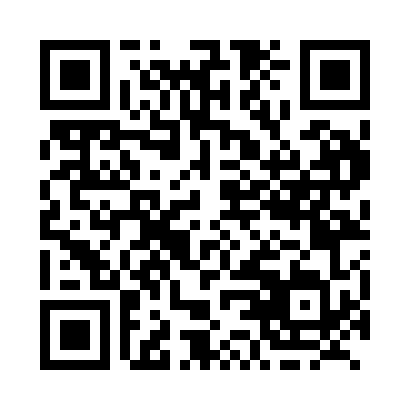 Prayer times for Nithburg, Ontario, CanadaMon 1 Jul 2024 - Wed 31 Jul 2024High Latitude Method: Angle Based RulePrayer Calculation Method: Islamic Society of North AmericaAsar Calculation Method: HanafiPrayer times provided by https://www.salahtimes.comDateDayFajrSunriseDhuhrAsrMaghribIsha1Mon3:585:471:276:469:0810:562Tue3:595:471:286:469:0810:563Wed4:005:481:286:469:0710:554Thu4:015:481:286:469:0710:555Fri4:025:491:286:469:0710:546Sat4:035:501:286:469:0610:537Sun4:045:501:286:469:0610:528Mon4:055:511:296:469:0610:529Tue4:065:521:296:459:0510:5110Wed4:075:531:296:459:0510:5011Thu4:085:531:296:459:0410:4912Fri4:095:541:296:459:0410:4813Sat4:115:551:296:459:0310:4714Sun4:125:561:296:449:0210:4615Mon4:135:571:296:449:0210:4516Tue4:155:581:296:449:0110:4417Wed4:165:591:306:439:0010:4218Thu4:175:591:306:438:5910:4119Fri4:196:001:306:428:5810:4020Sat4:206:011:306:428:5810:3821Sun4:226:021:306:418:5710:3722Mon4:236:031:306:418:5610:3623Tue4:256:041:306:408:5510:3424Wed4:266:051:306:408:5410:3325Thu4:286:061:306:398:5310:3126Fri4:296:071:306:398:5210:3027Sat4:316:081:306:388:5110:2828Sun4:326:091:306:378:5010:2729Mon4:346:101:306:378:4910:2530Tue4:356:111:306:368:4710:2331Wed4:376:121:306:358:4610:22